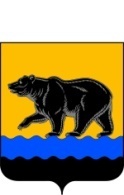 РОССИЙСКАЯ ФЕДЕРАЦИЯХАНТЫ-МАНСИЙСКИЙ АВТОНОМНЫЙ ОКРУГ – ЮГРА(Тюменская область)ТЕРРИТОРИАЛЬНАЯ ИЗБИРАТЕЛЬНАЯ КОМИССИЯГОРОДА НЕФТЕЮГАНСКАПОСТАНОВЛЕНИЕот  «02» августа  2018 года			                                                 № 223О регистрации доверенного лица кандидата в депутаты Думы города Нефтеюганска шестого созыва по одномандатному избирательному округу №24 Третьякова Александра ЭдуардовичаРассмотрев документы, представленные 30.07.2018 года в территориальную избирательную комиссию города Нефтеюганска для регистрации уполномоченного представителя по финансовым вопросам кандидата в депутаты Думы города Нефтеюганска шестого созыва по одномандатному избирательному округу №24 Третьякова Александра Эдуардовича,    в соответствии со статьёй 43  Федерального закона от 12.06.2002      №67-ФЗ «Об основных гарантиях избирательных прав и права на участие в референдуме граждан Российской Федерации», постановлением Избирательной комиссии Ханты-Мансийского автономного округа-Югры от 21.10.2010 №480 «О возложении полномочий», постановлением территориальной избирательной комиссии города Нефтеюганска от 18.06.2018  №167 «О возложении полномочий окружной избирательной комиссии по дополнительным выборам депутата Думы города Нефтеюганска шестого созыва по одномандатному избирательному округу № 24 на территориальную избирательную комиссию города Нефтеюганска», территориальная избирательная комиссия города Нефтеюганска постановляет:1. Зарегистрировать Шмидт Павла Вячеславовича доверенным лицом кандидата в депутаты Думы города Нефтеюганска шестого созыва по одномандатному избирательному округу    №24 Третьякова Александра Эдуардовича.2. Выдать Шмидт Павлу Вячеславовичу удостоверение установленного образца.3. Копию настоящего постановления выдать кандидату Третьякову Александру Эдуардовичу и разместить настоящее постановление на странице «Избирательная комиссия» официального сайта органов местного самоуправления города Нефтеюганска в сети Интернет.4. Контроль за исполнением настоящего постановления возложить на председателя территориальной избирательной комиссии С.С. Мозолевскую.Председатель территориальнойизбирательной комиссии						    С.С. МозолевскаяИ.о. секретаря территориальнойизбирательной комиссии						    А.А. Матюшина